Research Degrees External Examiners (Non-KCL)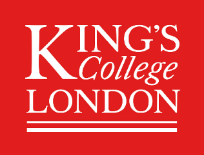 Expenses Claim FormPersonal DetailsAuthorisationBy signing this form you are declaring that the expenses being claimed are:In accordance with the University's Financial Regulations and ProceduresIn respect of expenses wholly necessarily and exclusively incurred whilst engaged on the business of the UniversityNo other claim has been made or will be made to this or any other organisation for the expenses claimed   WHERE DO YOU WANT THIS CHARGED TO?  Please use valid King’s Finance codes:Details of Expenses ClaimedNB: Please submit scanned original receipts for each item claimed.  Items of expenditure that are not permitted include but are not limited to:Computer equipment and phone bills for personal use that have not been incurred wholly and exclusively for College business.First class travel/Business Class/Premium Economy travel without prior approval by the Research Degrees Team.Hotel bookings where a payment receipt cannot be provided.Visa expenses*Receipts/proof of payment must be attachedGDPR statement can be found here – https://www.kcl.ac.uk/terms/privacy.aspxUK Bank AccountsNon-UK Bank AccountsWhen completed, please email form and scan of receipts to researchdegrees@kcl.ac.uk (Please note we do not require physical copies of this form)ThanksEXPENSE GUIDELINES FOR EXAMINERSPlease note: the Research Degrees Team do not cover expenses exceeding £350Train/underground/plane/taxi/uberAll travel receipts must contain:Date of travelAmount paid (showing class if applicable)Locations travelled betweenMultiple documents can be sent as proof such as tickets, email receipt etc. Bank statements can be used to back up a claim but will not be accepted as a singular receipt. We advise taking a picture of tickets purchased on the day as these can be swallowed by the machines and contain necessary information. For underground travel, examiners are advised to use the TFL website to download their journey history- https://oyster.tfl.gov.uk/oyster/link/0004.do Uber receipts can be downloaded via the appClass of TravelMethods of travel should be standard class.First-class travel will be accepted if this is the cheaper option and proof of this can be provided (such as a screenshot of the tickets available)All other First-class travel will only be accepted in exceptional circumstances, which needs to be pre-approved in advance by contacting researchdegrees@kcl.ac.uk Accommodation• The cost of one night's accommodation will be reimbursed and should be a standard UK business hotel (2-3 stars). Upgrades/extensions will be only be accepted in exceptional circumstances, which needs to be pre-approved in advance by contacting researchdegrees@kcl.ac.uk • For examiners staying overnight with family/friends an allowance of £30 is available. An email from the host should be provided containing their name, address, and date of stay.Subsistence• The reasonable cost of meals up to a value of £30 will be reimbursed. We require an itemised receipt for the meal/items claimed, excluding alcohol. A credit slip alone will not be accepted. Miscellaneous• Reasonable telephone and postage costs incurred in relation to appointment will be reimbursedIMPORTANT:Please scan and email all your receipts and this form to researchdegrees@kcl.ac.ukA receipt must be submitted for each part of your expenses claim or we will not be able to reimburse that part of the claim.Please note: the Research Degrees Examinations Team do not cover expenses exceeding £350 Any expenses exceeding this amount will need to be claimed through the department the student belongs to- please contact the student’s supervisor in regard to this. Any costs relating to Visa's will not be covered by the Research Degrees Examinations Team.PLEASE NOTE: PAYMENT CAN ONLY BE MADE DIRECTLY TO EXAMINERS. WE DO NOT PAY INVOICES NOR MAKE PAYMENT TO OR VIA A THIRD PARTY, INCLUDING OTHER KCL DEPARTMENTS OR AN EXAMINER'S HOME INSTITUTION.Please email this form to researchdegrees@kcl.ac.ukSurname (as appears on bank account)Forename(s)Home AddressOffice/personal telephone no.Email AddressStudent examined:Signature of Claimant(Electronic or wet only, no typed names accepted)DateBudget/Grant Holder signature: To be completed by BUDGET or GRANT HOLDER, who is not the claimant, against the finance coding detailed below.Budget/Grant Holder signature: To be completed by BUDGET or GRANT HOLDER, who is not the claimant, against the finance coding detailed below.Please Print Full NameLynn MarstonSignedDateCost Centre (Nominal / Activity)Subjective / AccountAmountsPS100472112Total of Expenses to be paid £                Total of Expenses to be paid £                 70.09 Purpose of expense:RESEARCH DEGREE  EXAMINATION EXPENSES ONLY Mileage ClaimMileage ClaimMileage ClaimMileage ClaimMileage ClaimMileage ClaimMileage ClaimWhich rate should I use?  Check one onlyWhich rate should I use?  Check one onlyWhich rate should I use?  Check one onlyWhich rate should I use?  Check one onlyWhich rate should I use?  Check one onlyWhich rate should I use?  Check one onlyWhich rate should I use?  Check one onlyJourneys123456No. of MilesFromToTotal Mileage £Travel and other expenses:  (only Standard/Economy Travel can be claimed).Travel and other expenses:  (only Standard/Economy Travel can be claimed).Amount £Receipts*
Y / N ?Expense DetailsExpense DetailsExpense DetailsExpense DetailsExpense DetailsExpense Details£Total of Expenses Claimed £                BankBranchSort code (6 digits)Account number (8 digits)BankBranchBranch addressIBAN numberRouting / Clearing numberSWIFT numberCurrency